Blumentöpfe aus PET-Flaschen selber machen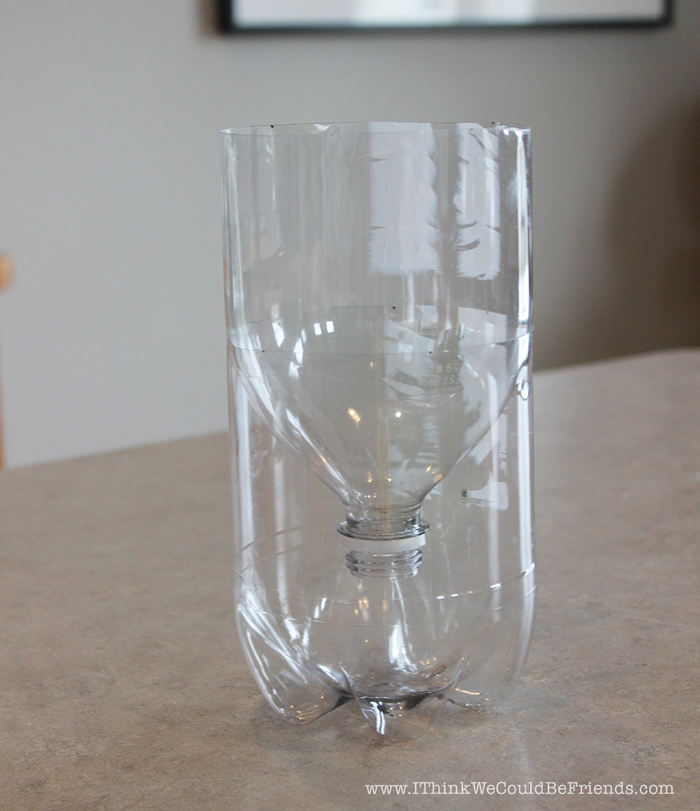 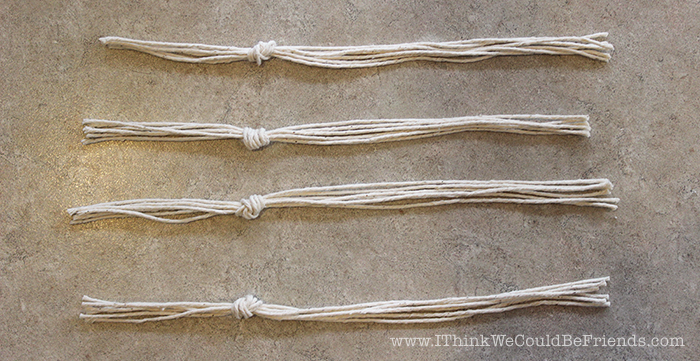 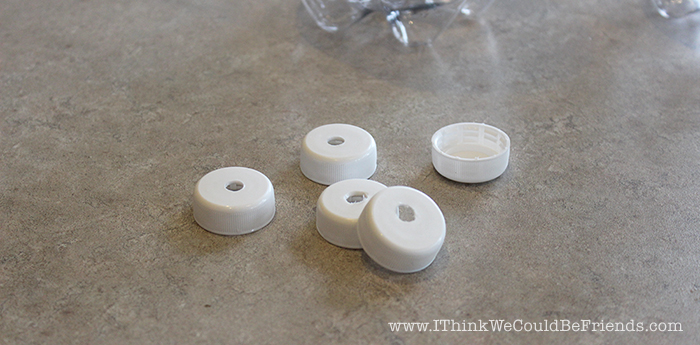 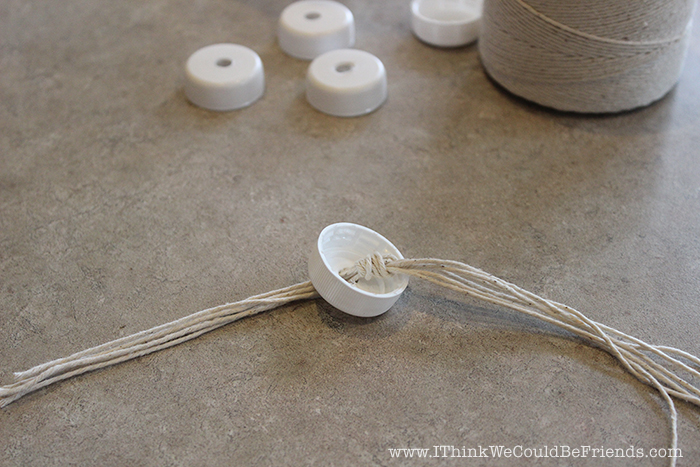 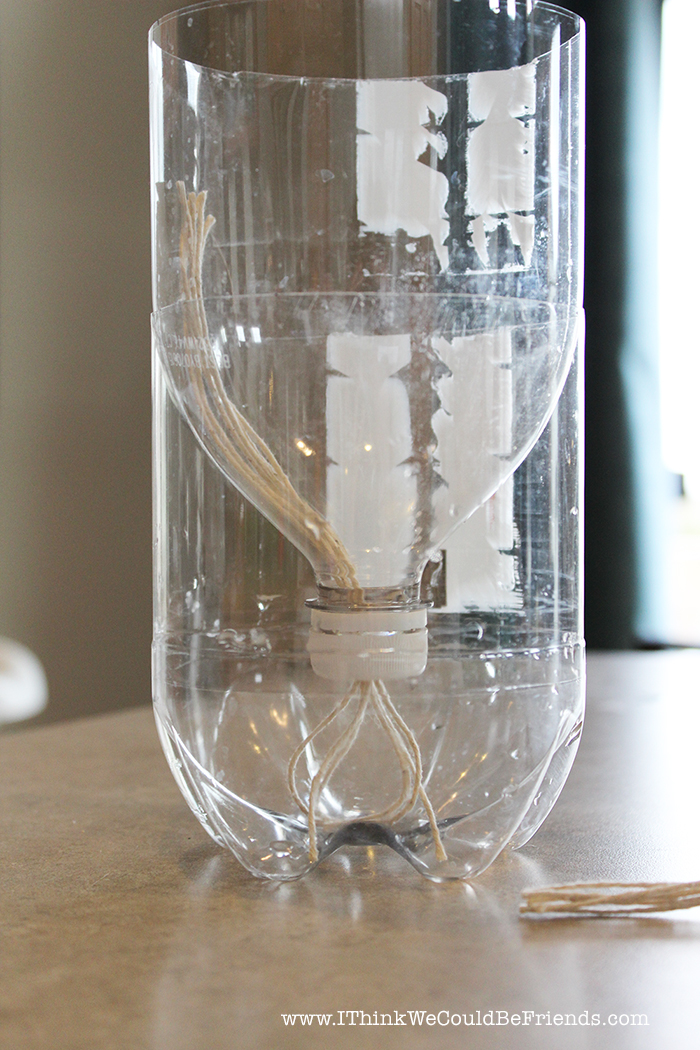 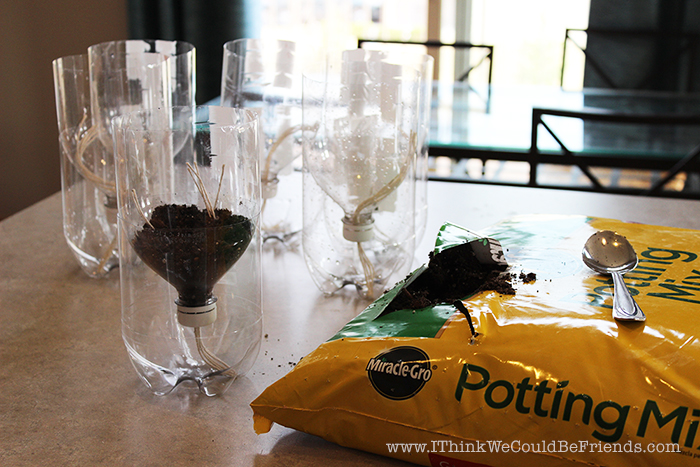 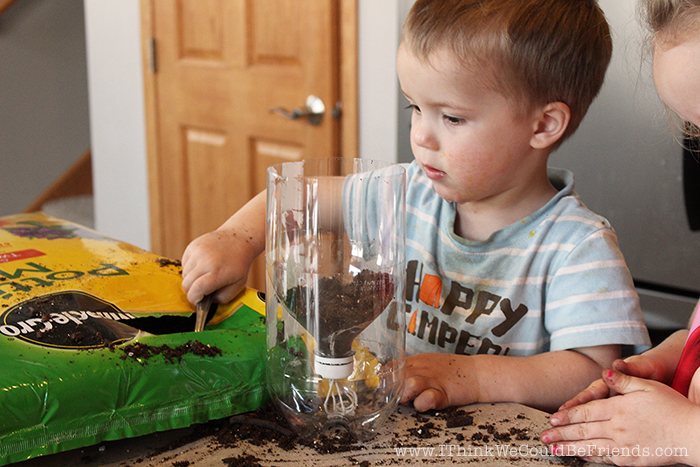 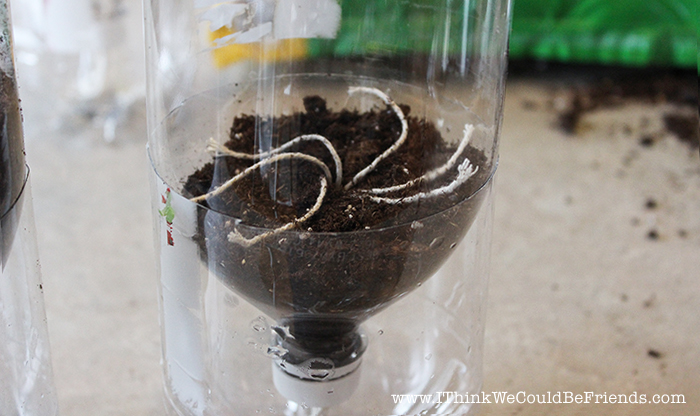 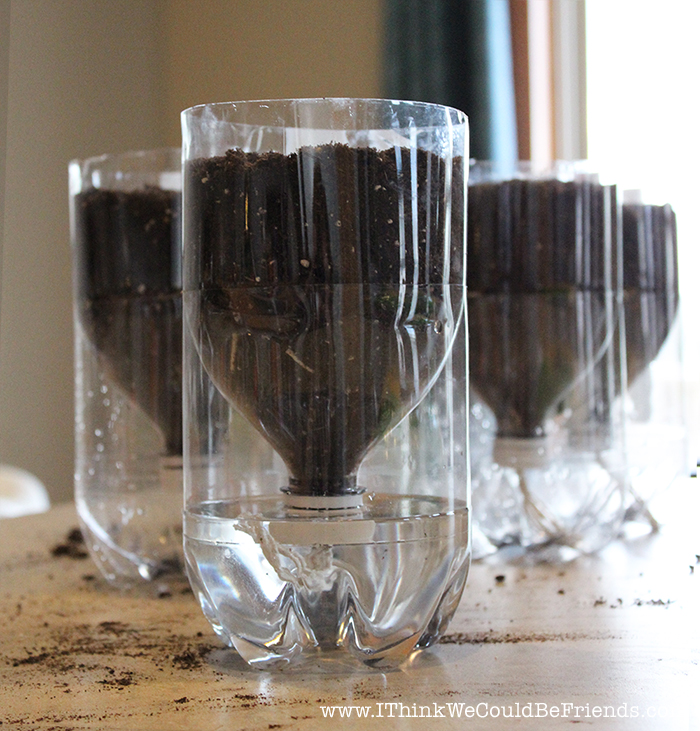 